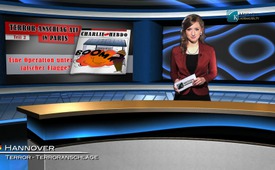 Теракт в „Шарли Эбдо“ в Париже (Часть 2) – операция под чужим флагом?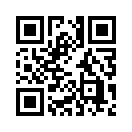 Спасибо студии Карлсруэ. Я вас приветствую на канале K-TV с медиакомментарием о терроратаке на  редакцию сатирической газеты «Шарли́ Эбдо́» в Париже 7-го января 2015 года. В этой второй части мы уделим внимание вопросу, имеем ли мы в этой атаке действительно дело с террористической акцией исламских фундаменталистов. Или мы в очередной раз имеем дело с операцией «под чужим флагом», о чем уже говорили и различные комментаторы?Спасибо студии Карлсруэ. Я вас приветствую на канале K-TV с медиакомментарием о терроратаке на  редакцию сатирической газеты «Шарли́ Эбдо́» в Париже 7-го января 2015 года. В этой второй части мы уделим внимание вопросу, имеем ли мы в этой атаке действительно дело с террористической акцией исламских фундаменталистов. Или мы в очередной раз имеем дело с операцией «под чужим флагом», о чем уже говорили и различные комментаторы? Так, например, и террористические атаки на башни-близнецы 11.09. 2001 считаются классическим примером так называемой «операции под чужим флагом». Согласно большинству экспертов и их бессчисленным исследованиям и доказательствам, эти операции были инсценированы собственным правительством и секретными службами, чтобы  затем подсунуть исламским фундаменталистам, в первую очередь Аль Кайде. Как Klagemauer.tv уже не раз сообщало, следствием этих атак было объявление так называемой «борьбы против террора», которая легитимировала жестокие войны, унесшие более  1,7 миллионов жизней.  
Но теперь обратимся к вопросу: какие признаки в терроратаке на «Шарли́ Эбдо́» указывают на операцию «под чужим флагом»? Больше всего привлекает внимание тот факт, что французкие следователи в автомобиле киллеров как будто нашли удостоверение личности. На основании этого они сразу озвучили имена подозреваемых. Речь шла о двух братьях, которые якобы  были связаны с группой, занимающейся во Франции вербовкой джихадистов для борьбы в Ираке.
Это очень похоже на подстроенные доказательства, что уже не раз имело место при инсценированных террактах. Прежде всего, это напоминает паспорт, найденный совершенно неповреждённым на развалинах ВТЦ, после катастрофы 9/11, что само по себе физически невозможно. 
К этому присоединяются и другие несоответствия, которые касаются обоих братьев. 
Один свидетель, видевший преступников, описывает их как «большие и чёрные». Но согласно удостоверению личности, старший брат был ростом лишь 1,69 метра. Бывший адвокат описывает его во французких СМИ, как наивного маленького жулика, который любил рэп и гонялся за девочками. Он небыл убеждённым фундаменталистом. О его младшем брате известно очень мало, только, что он не имеет судимостей.
Это описание подозреваемых не соответствует образу тяжеловооруженных, профессиональных киллеров, которые точно и дисциплинированно за 5 минут выполнили операцию в помещениях редакции сатирической газеты в Париже. К нам на kla.tv поступили комментарии, которые на основании профессионализма покушения подозревают, что за киллерами могли укрываться тренированные военные специалисты секретных служб. Дальнейшим несоответствием стало наличие якобы третьего киллера, который обвиняется в том, что управлял машиной во время бегства. Но эта личность, согласно нескольким свидетелям, на момент преступления не была в Па-риже.
Далее обратим наше внимание  на видеозаписи с места преступления. В коротком видео видно, как убийца стреляет в лежащего на земле полицейского. Но крови и раны не видно. Это может быть и причиной того, что видео было удалено с YouTube с предлогом, я цитирую: „нарушение правил You-Tube, касательно шокирующих и отталкивающих сюжетов“.
В заключении ещё два примечания, которые поступили на kla.tv. Возможно, это объяснит, почему именно Францию наказывают «терроризмом» и натравливают против ислама. Во-первых:  французский парламент в начале декабря высказался за признание Палестины, как самостоятельного государства. Ещё перед голосованием, премьерминистр Изриля Нетаньяху предупреждал, я цитирую: „Признание палестинского государства Францией было бы большой ошибкой“. Во-вторых:  глава правительства Франции, Франсуа Оланде, противоречил американской политике санкций против России, я цитирую: „Если мы хотим достигнуть успеха, необходимо устранить санкции“, сказал Оланде, имея ввиду запланированный саммит 15 го января в казахстанской столице 
Уважаемые дамы и господа, это несколько важнейших голосов «против» относительно теракта в редакции  сатирического издания «Шарли́ Эбдо́» Они показывают нам другую картину и другие взаимосвязи, нежели те, что нам представляет Западная пресса. Нельзя не увидеть параллели к 9/11. Тогда, согласно исследованиям многих экспертов и их бесчисленным доказательствам, как уже было сказано, речь шла об операции «под чужим флагом». Организованный государством террор использовался для достижения определённых целей. Оставайтесь с нами на kla.tv, чтобы ежедневно получать иформацию о взаимосвязях актуальных мировых событий. До свидания.от ddИсточники:www.heise.de/newsticker/meldung/Terror-Anschlag-in-Paris-De-Maiziere-fuer-Loeschung-von-Youtube-Videos-2513252.html
www.ippnw.de/commonFiles/pdfs/Frieden/Body_Count_Opferzahlen2012.pdf
http://alles-schallundrauch.blogspot.ch/2015/01/frankreich-wer-wind-sat-wird-sturm.html
http://alles-schallundrauch.blogspot.ch/2015/01/die-offizielle-charlie-hebdo-story.html
http://www.iknews.de/2015/01/08/charlie-hebdo-die-neugeburt-des-klassenfeindes/
http://www.mahnwache-hamburg.de/2015/01/07/angriff-von-durch-frankreich-erschaffene-terroristen-auf-paris/Может быть вас тоже интересует:#Terrakty - Теракты и войны - www.kla.tv/TerraktKla.TV – Другие новости ... свободные – независимые – без цензуры ...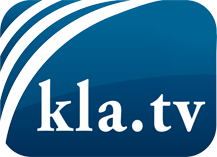 О чем СМИ не должны молчать ...Мало слышанное от народа, для народа...регулярные новости на www.kla.tv/ruОставайтесь с нами!Бесплатную рассылку новостей по электронной почте
Вы можете получить по ссылке www.kla.tv/abo-ruИнструкция по безопасности:Несогласные голоса, к сожалению, все снова подвергаются цензуре и подавлению. До тех пор, пока мы не будем сообщать в соответствии с интересами и идеологией системной прессы, мы всегда должны ожидать, что будут искать предлоги, чтобы заблокировать или навредить Kla.TV.Поэтому объединитесь сегодня в сеть независимо от интернета!
Нажмите здесь: www.kla.tv/vernetzung&lang=ruЛицензия:    Creative Commons License с указанием названия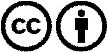 Распространение и переработка желательно с указанием названия! При этом материал не может быть представлен вне контекста. Учреждения, финансируемые за счет государственных средств, не могут пользоваться ими без консультации. Нарушения могут преследоваться по закону.